BI7 LuonnonvalintaYO S11 teht. 4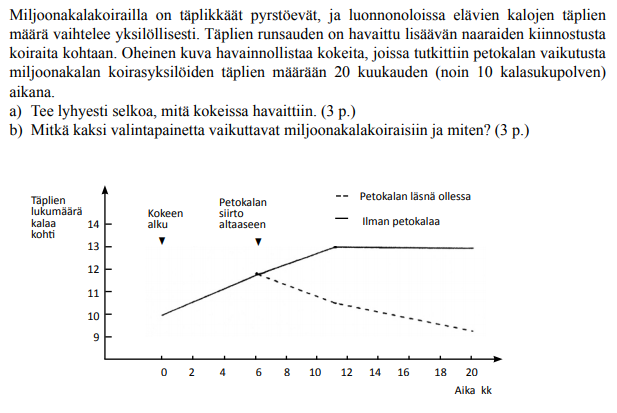 YO S13 teht.3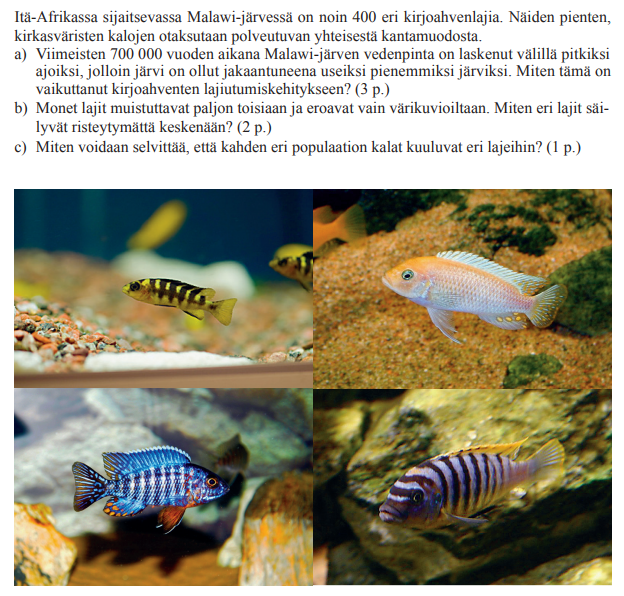 YO K16 teht. 9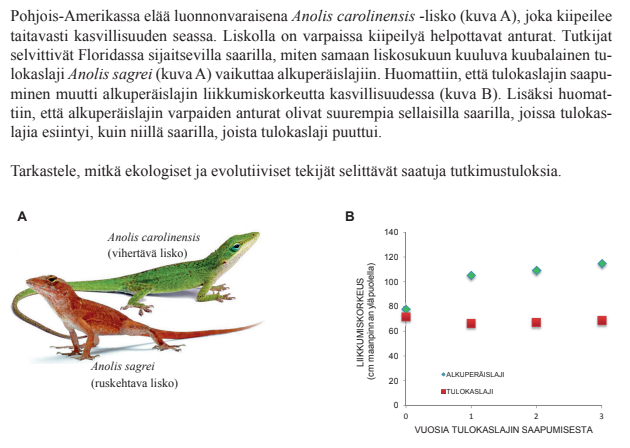 